                                   КГУ «Рудненский        детский дом»                                   Воспитатель: Мащенко С.С.                  Занятие по духовно-нравственному воспитанию                                                                  «Жить в мире и согласии»-Здравствуйте!Поклонившись, мы друг другу сказали, хоть были совсем незнакомы.-Здравствуйте!Что особого тем мы друг другу сказали?Просто «здравствуйте» больше ведь мы ничего не сказали.Отчего же на капельку солнца прибавились в мире?Отчего же на капельку счастья прибавились в мире?Отчего же на капельку радостней сделалась жизнь?-Давайте и мы на капельку радостней, и добрей сделаем нашу жизнь. А как мы можем это сделать? Что для этого нужно? (ответы детей)-Правильно. Мы должны жить без ссор, помогать другим людям, не оставлять в беде друга. И тема нашего занятия «Жить в мире и согласии»-Наша жизнь зависит не только от деловых успехов и материального благополучия, но, в большей мере, от того, как складываются взаимоотношения в семье, учебном и трудовом коллективах, общественных местах.Очень хороший педагог, замечательный человек В.А.Сухомлинский писал:«Вы живёте среди людей. Каждый ваш поступок, каждое ваше желание отражаются на людях. Знайте, что существует граница между тем, что вам хочется и тем, что можно. Ваше желание- это радость или слёзы ваших близких. Проверяйте свои поступки сознанием: не причиняете ли вы зла, неприятностей, неудобств людям своими поступками. Делайте так, чтобы людям, которые окружают вас, было хорошо.»-Каждый человек не повторим и у каждого из нас есть свои отличительные черты, свои личные особенности, свой характер и темперамент. В связи с этим давайте поиграем в игру. Каждый из вас встаёт и говорит свою отличительную черту, начиная со слов: «Я отличаюсь от других людей тем, что я...»(Каждый ребенок проговаривает свою отличительную черту)	- Мы с вами убедились, что все люди разные, многим отличаются друг от друга. Стань добрым, ну-ка попробуй! Тут хитрости вовсе не нужно особой Понять и исполнить желанье другого  Одно удовольствие, честное слово!-Ребята! А теперь давайте подумаем о том, какими качествами должен обладать человек, чтобы людям, которые окружают его, было хорошо.-Перед вами вырезанный из белой бумаги человечек. Пусть каждый из вас подарит ему признак воспитанного человека.(Дети пишут на человечке свой признак воспитанности, например - доброта, отзывчивость, умение любить, дружить, уважать окружающих)- Прочитайте, качества своего человечка.(дети читают)       -Всё  правильно, человеческая доброта, милосердие, умение радоваться и переживать за других людей - основа человеческого счастья.       -А как вы понимаете слово «доброта»?(ответы детей)-	Доброта - это чуткость, отзывчивость, душевное расположение к людям, стремление делать добро другим, деликатность по отношению к другому человеку.Прочитаем на плакате понятия таких выражений как:  Деликатный человек - вежливый, мягкий в обращении.  Отзывчивый человек - легко отзывающийся на чужие нужды, готовый помочь.  Чуткий - отзывчивый, сочувствующий другим людям.- Сейчас составим шкалу добрых и плохих слов. К каждому слову подобрать противоположное доброе  слово.Грубость - …         (вежливость) Ненависть - …       (любовь) Обман -   …             (доверие) Злость - …               (доброжелательность) Унижение - …        (уважение)Равнодушие - …     (внимательность)     - Вот какими добрыми качествами должен быть наделён каждый человек.      Много хороших дел ждёт нас впереди, но прежде всего вы должны вырасти настоящими людьми - добрыми, честными, отзывчивыми, вежливыми, благодарными. Этому нужно учиться с детства.Но часто рядом с добром идёт зло. Зло- это всё плохое, вредное: грубость, жадность, ненависть, равнодушие.Прослушайте стихотворение о добре и зле.Добро и зло творить всегдаВо власти всех людей.Но зло творится без трудаДобро творить трудней.Рождает зверя зверь,Рождает птица птицу,От доброго - добро,От злого  зло родится.Добро, сколь ни было б оно мало,Гораздо лучше, чем большое зло.-Добрый человек умеет общаться, поддерживать хорошие отношения с людьми.-Но человека, который никогда ни с кем не ссорился, встретишь редко. В жизни бывает всякое.Ссоры вырабатывают плохие черты характера: человек становится сварливым, несдержанным, злым. Поэтому надо избегать ссор, непродуманных поступков. -Почему люди ссорятся?(ответы детей)-Люди не понимают друг друга.-Не принимают чужого мнения.-Не считаются с правами других-Не умеют слушать других.-Пытаются показать свое превосходство.-Хотят умышленно обидеть друг друга.Пословицы недаром молвятся, Без них прожить никак нельзя. Они великие помощницы! И в жизни верные друзья!Порой они нас наставляют, Советы мудрые дают. Порой чему-то поучают И от беды нас берегут.-Вспомните пословицы, которые дают мудрые советы.(ответы детей)Прочитаем на плакате пословицы:-От одного слова - да навек ссора.-За худые слова слетит и голова.-От приветливых слов язык не отсохнет.-Слово не обух, а от него люди гибнут.-Умей вовремя сказать, вовремя смолчать.-Как вы понимаете эту пословицу?(ответы детей)- Правильно, если вовремя не смолчишь, может произойти ссора, конфликт.-Недоразумение, недоверие, недостаток общения часто становится источником ссор и конфликтов. Эффективное общение- это одна из важных основ разрешения конфликтов.-Как вы понимаете слово «конфликт»?(ответы детей)Прочитаем понятия слова «конфликт»«Конфликт- это столкновение противоположных интересов, взглядов, стремлений»         Сейчас вместе с вами составим правила правильного выхода из конфликта.(дети высказываются )Правила:-Выслушать спокойно все претензии партнёра.-На агрессию не реагировать: сдержать свои эмоции и постараться перевести разговор на другую тему.-Можно сказать что-то доброе, неожиданное, весёлое.-Держаться уверенно и равноправно. Не переходить на критику.-Извиниться, если в чём-то не прав, предложить решение.-Спокойное поведение во время конфликта значительно снижает напряжённость ситуации. Некоторые считают, что предложить помириться первым - значит проявить слабость характера.-А как вы думаете?(ответы детей)-При разрешении конфликта или враждебных отношениях с человеком, полезно обратиться к нему с просьбой о какой-нибудь услуге.Это подчеркнёт его значительность и снизит взаимное недовольство.-А как вы думаете, что ещё помогает разрешить конфликт? (ответы детей, например - шутка, юмор)-Правильно, а ещё разрешить конфликт помогает компромисс.Как вы понимаете это слово?(ответы детей)Прочитаем понятие слова «компромисс»    Компромисс-согласие на основе взаимных уступок, другими словами - договориться.-Тот, кто не боится идти на компромисс, чаще выходит из конфликта,  общее решение можно найти в том случае, если стороны доверяют друг другу и не сомневаются в том, что каждый видит не только свои желания и потребности.-Если обе стороны не могут найти компромисс, можно обратиться к третьему лицу, авторитетному для обоих людей.-Каждый день нам приходится решать те или иные сложные задачи. Сейчас я зачитаю вам ситуации, а вы ответите, как вы поступите в этих случаях. Ситуации:1. Кто-то из одноклассников нарочно толкнул вас и свалил с ног. Как вы поступите?-будите плакать-ударите его	-сделаете ему замечание -не скажите ничего -пожалуетесь учителю     (обсуждение)2. Один из одноклассников смеётся над вашим другом. Как вы поступите? -будете плакать -пожмёте плечами  -будете смеяться над ним -будете защищать друга        (обсуждение)З. Вам не везёт: вы второй раз подряд проигрываете в шашки. Ваши действия. -будете плакать -продолжите играть -начнёте злиться -ничего не скажите                     (обсуждение)4. Приятель схватил вашу ручку без разрешения. Как вы поступите? -пожалуетесь учителю -будете кричать -попытаетесь отобрать её -отлупите приятеля -ничего не будите делать           (обсуждение)Чтение стихотворения Р.Гамзатов.Знай, мой друг, вражде и дружбе цену И судом поспешным не греши. Гнев на друга, может быть, мгновенный, Изливать покуда не спеши. Может, друг твой сам поторопился, И тебя обидел невзначай. Провинился друг и повинился-Ты ему греха не поминай. -Ценное качество в людях - умение мысленно поставить себя на место другого. Если человек что-то говорит, то ему очень важно знать слышат ли, понимают ли его.К собеседнику нужно относиться уважительно, не навязывать ему своё мнение, впечатление, быть терпеливым.Чтобы легко жилось с людьми, чтобы с ними складывались близкие, тёплые отношения, надо уметь внимательно относиться к людям, уметь становиться на их место.-А теперь проверим,  чутки ли вы к настроению другого человека. Дети рассматривают картинки-настроения. -Назовите настроение, изображённое на рисунке. -Молодцы! Вы хорошо справились с этим заданием.-И в конце нашего занятия предлагаю отгадать кроссворд. В его основе лежит слово, которое помогает нам жить в мире и согласии, без ссор и конфликтов -доброта.   Она может быть настоящая и мнимая.    (ДРУЖБА)   Готовность помочь, отозваться на чужие нужды.   (ОТЗЫВЧИВОСТЬ)   Это чувство необходимо каждому человеку.   (ЛЮБОВЬ)   Между друзьями должно быть взаимопонимание и (ДОВЕРИЕ)   Столкновение противоположных интересов.   (КОНФЛИКТ)   Доброе, отзывчивое отношение к человеку.   (ТЕПЛОТА)   Заботливое отношение к людям.  (ВНИМАНИЕ)-Как же мы должны жить, чтобы избежать ссор и конфликтов, чтобы радостней и добрей была наша жизнь?(ответы детей)- Вспомните правила выхода из конфликта.(ответы детей)-Избегайте конфликтов и ссор, не совершайте необдуманных поступков.В споре будьте сдержаны и тактичны. Никогда никого не упрекайте. Если же всё- таки упрёки прозвучали,  и ссора произошла - скорее миритесь.Старайтесь видеть в людях, прежде всего хорошее и доброе: от этого все окружающие становятся лучше.Стремитесь делать добро другим.- И закончить занятие хочется словами М.Горького: «Если ты хочешь, чтобы вокруг тебя были хорошие, добрые люди, попробуй относиться к ним внимательно, ласково, вежливо - увидишь, что все станут лучше. Всё в жизни зависит от тебя самого...»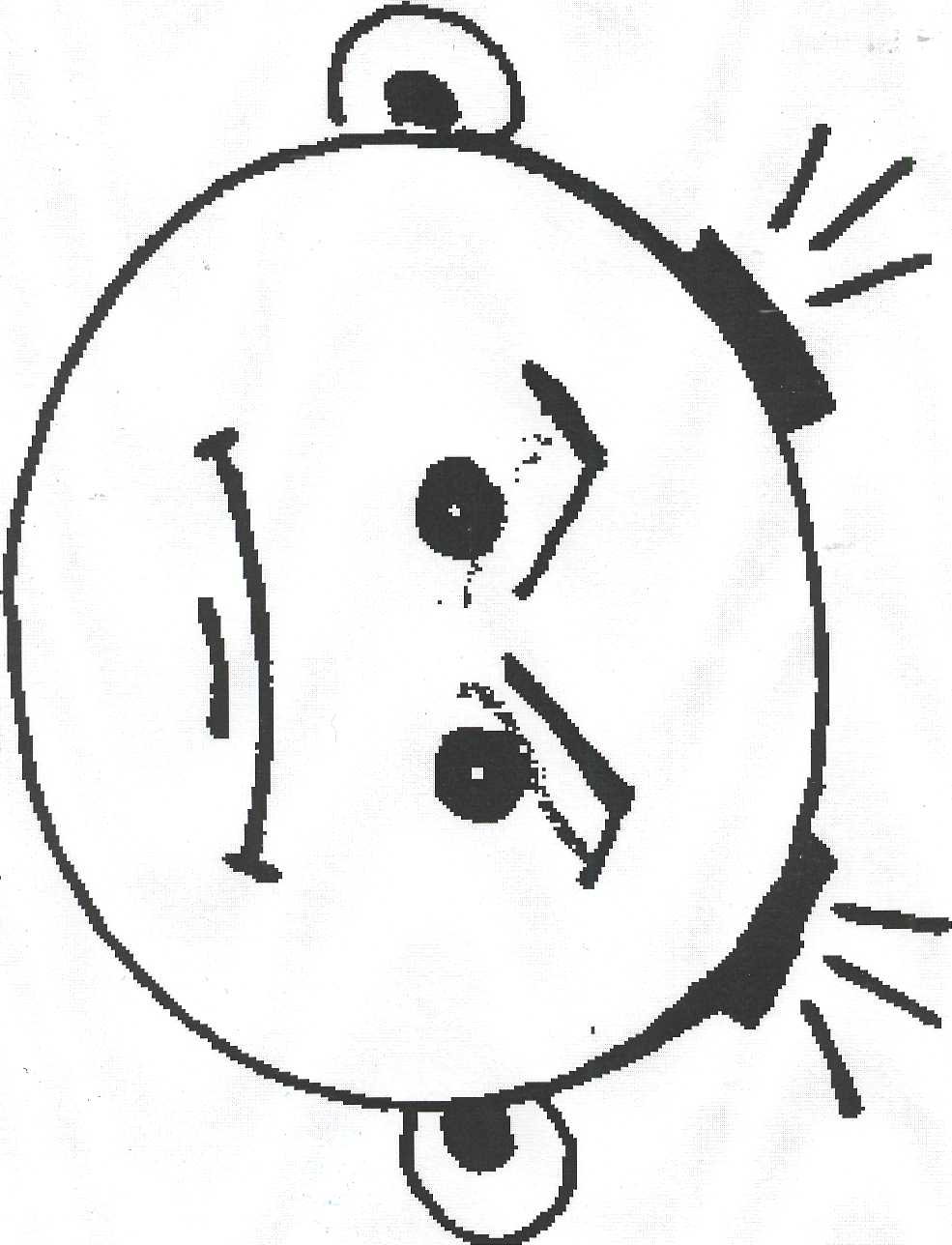 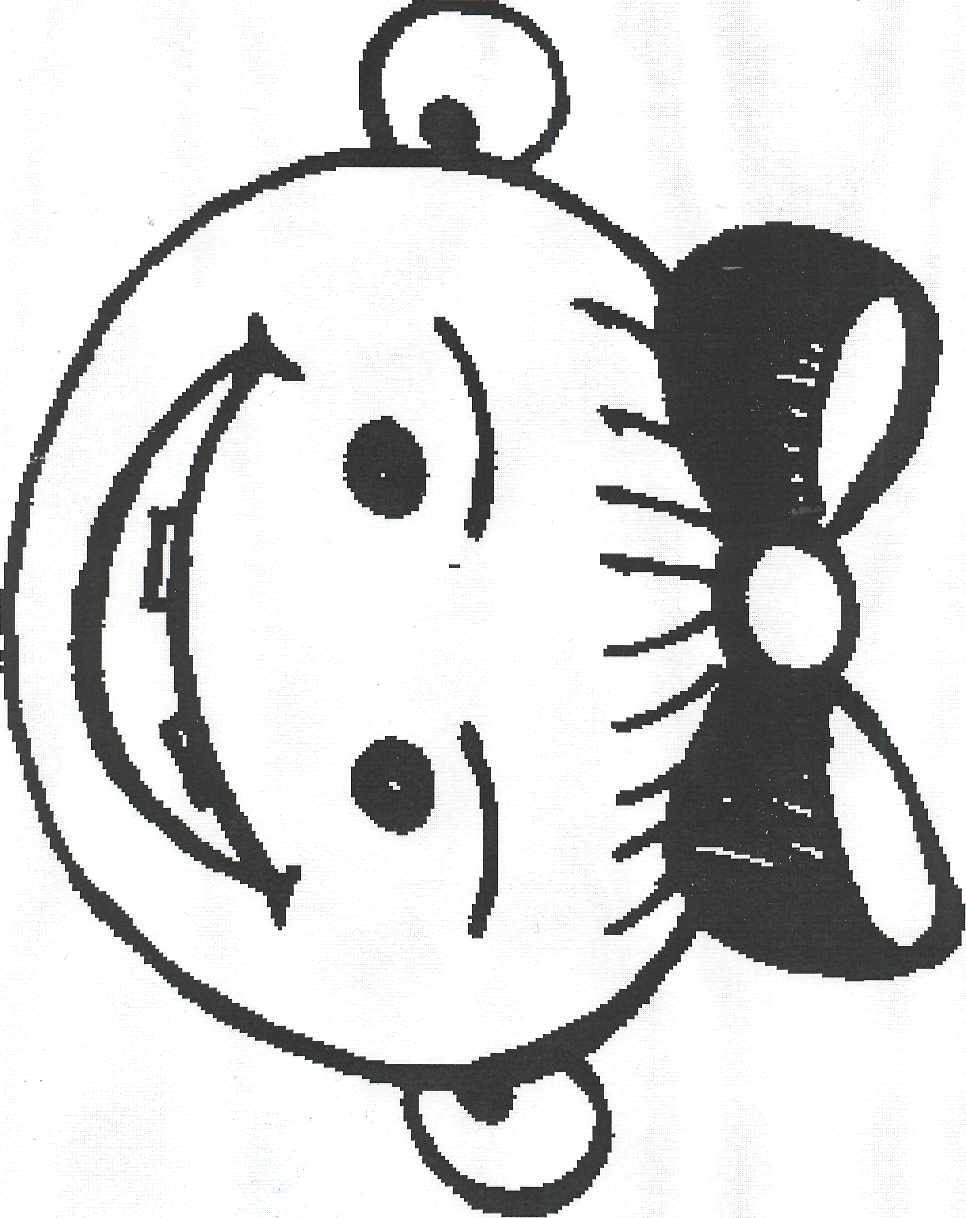 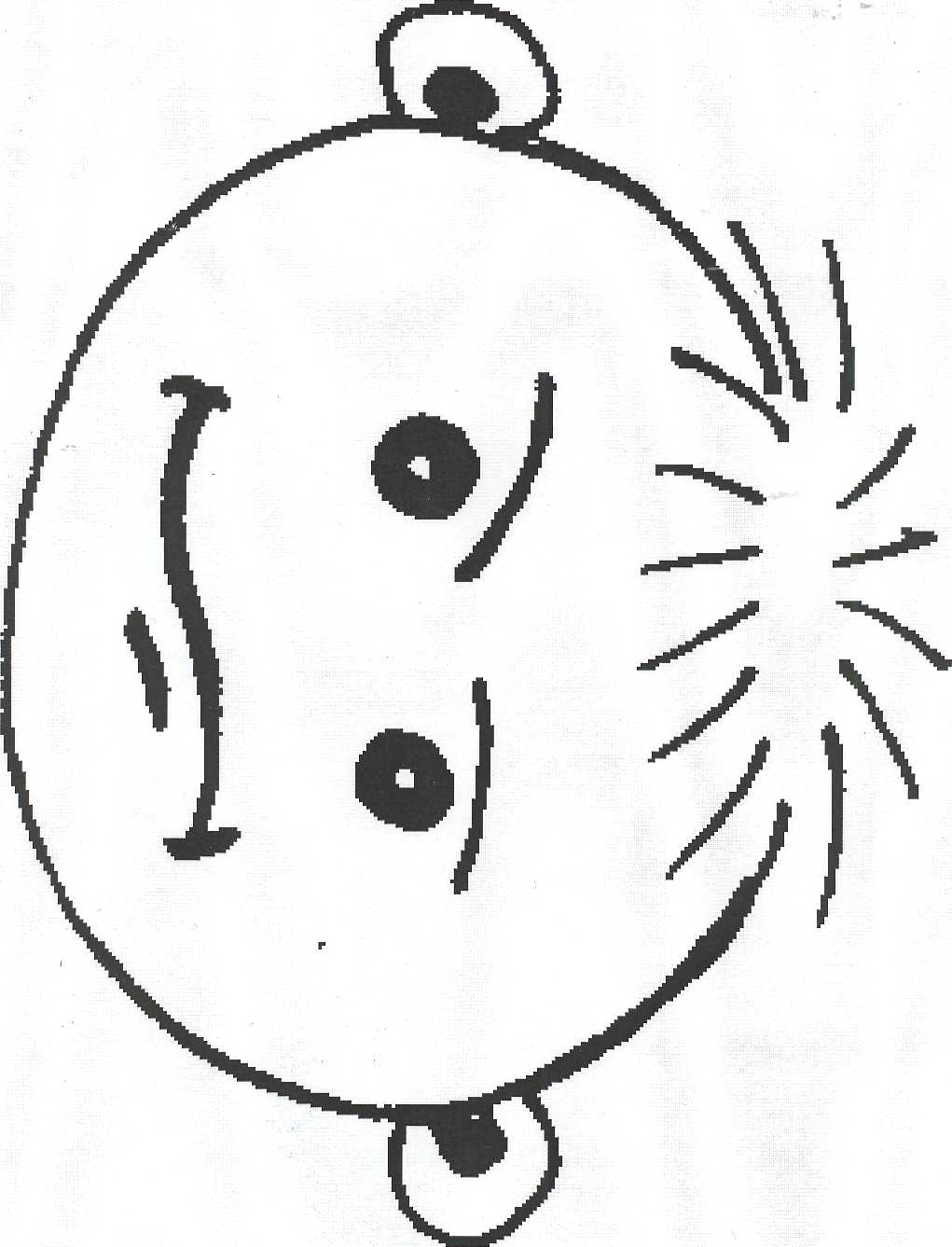 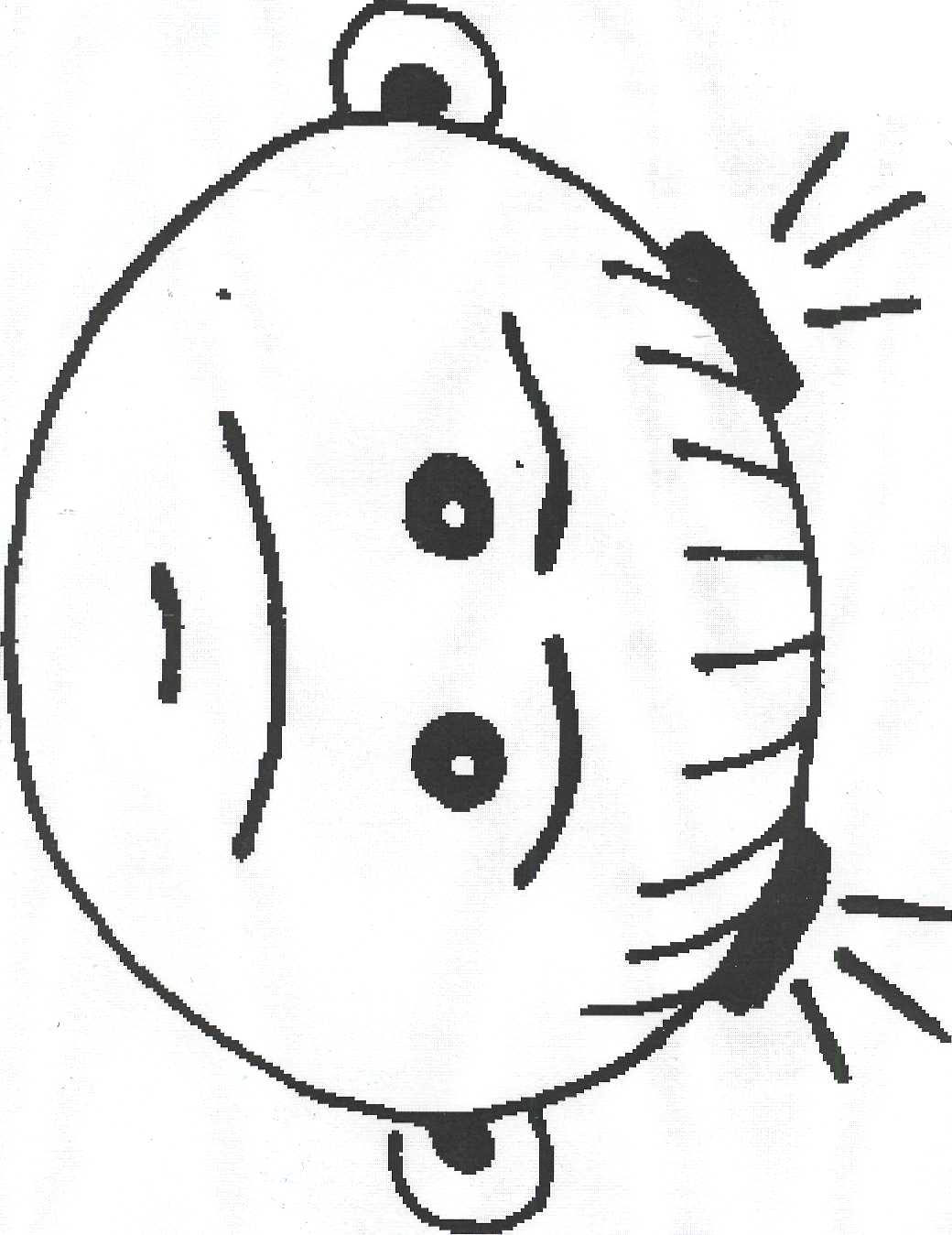 Скачано с www.znanio.ru1.д2.о3.б4.р5.о6.т7.а